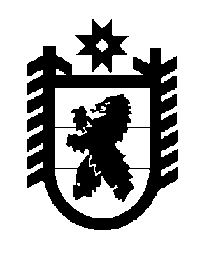 Российская Федерация Республика Карелия    ПРАВИТЕЛЬСТВО РЕСПУБЛИКИ КАРЕЛИЯРАСПОРЯЖЕНИЕот  28 мая 2018 года № 370р-Пг. Петрозаводск В целях организации подготовки образовательных организаций в Республике Карелия к новому 2018/19 учебному году:1. Создать межведомственную комиссию по подготовке образовательных организаций в Республике Карелия к началу нового 2018/19 учебного года (далее – комиссия) в следующем составе:2. Комиссии оказывать содействие муниципальным межведомст-венным комиссиям в подготовке муниципальных образовательных организаций к новому 2018/19 учебному году.
           Глава Республики Карелия                                                              А.О. ПарфенчиковПодсадник Л.А.–заместитель Премьер-министра Правительства Республики Карелия  по социальным вопросам, председатель комиссииМорозов А.Н.–Министр образования Республики Карелия, заместитель председателя комиссии Борик В.И.–главный специалист Министерства образования Республики Карелия, секретарь комиссии Бризицкая Н.С.–инспектор отделения организации деятельности подразделений по делам несовершеннолетних отдела организации деятельности участковых уполномоченных полиции и по делам несовершеннолетних Министерства внутренних дел по Республике Карелия (по согласованию)Гапеева И.Ю.–начальник отдела Министерства образования Республики КарелияГореликова Г.А.–депутат Законодательного Собрания Республики Карелия (по согласованию)Демидов А.И.–заместитель начальника Управления государст-венной инспекции безопасности дорожного движения Министерства внутренних дел по Республике Карелия (по согласованию)Иванов Д.В.–заместитель начальника Территориального отдела автотранспортного и автодорожного надзора по Республике Карелия Северного межрегионального управления государственного автодорожного надзора Федеральной службы по надзору в сфере транспорта (по согласованию)Калинин И.А.–сотрудник Управления Федеральной службы безопасности Российской Федерации по Республике Карелия (по согласованию)Кармазин А.С.–проректор государственного автономного учреждения дополнительного профессионального образования Республики Карелия «Карельский институт развития образования»Мелентьев А.Н.–начальник отдела Министерства по дорожному хозяйству, транспорту и связи Республики Карелия Овчинников А.В.–заместитель начальника Главного управления Министерства Российской Федерации по делам гражданской обороны, чрезвычайным ситуациям и ликвидации последствий стихийных бедствий по Республике Карелия (по согласованию)Пекша А.А.–заместитель начальника отдела Управления государственной инспекции безопасности дорожного движения Министерства внутренних дел по Республики Карелия (по согласованию)Полякова Е.А.–старший инспектор отделения организации охраны объектов, подлежащих обязательной охране полицией, федерального государственного казенного учреждения «Отдел вневедомственной охраны войск национальной гвардии Российской Федерации по Республике Карелия» (по согласо-ванию)Помазаев А.С.–заместитель начальника отдела Управления Федеральной службы по надзору в сфере защиты прав потребителей и благополучия человека по Республике Карелия (по согласованию)Соболь И.А.–начальник отдела Управления Федеральной службы по надзору в сфере защиты прав потребителей и благополучия человека по Республике Карелия (по согласованию)Шевяков А.Н.–заместитель Министра образования Республики Карелия. 